Nombres: ________________________________________________________________________________________________________________________________________________________________________________________________________________________________________________Ejercicio de ClaseLa torre de 70 m de altura que se muestra está soportada por tres cables que ejercen sobre ella las fuerzas FAB, FAC y FAD sobre ella. La magnitud de cada fuerza es de 2 kN. Determine la magnitud y dirección de la fuerza total ejercida sobre la torre por los tres cables. 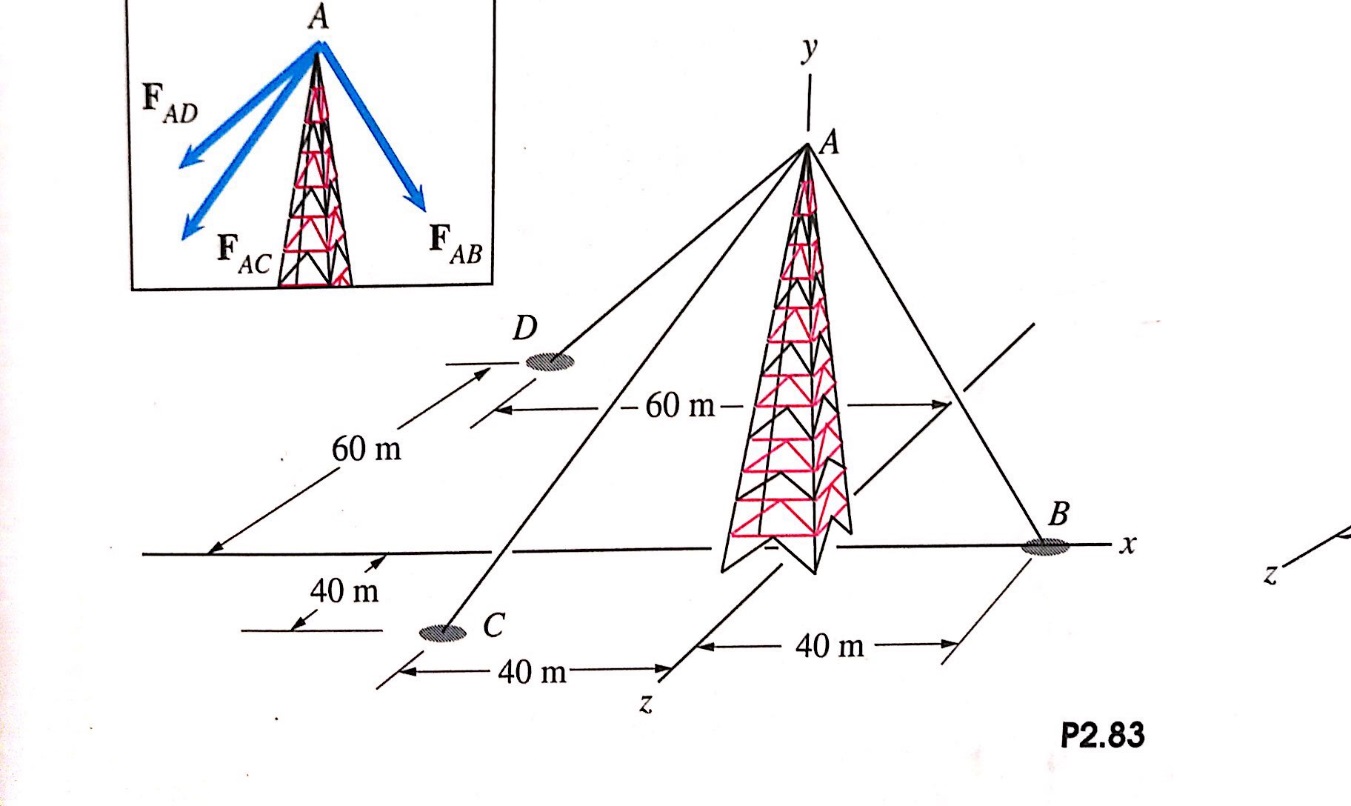 